Практическое занятие № 8. Методы изучения интенсивности рыболовства. Цель занятия: знакомство с понятием интенсивности рыболовства, методами  ее определения. Рабочее задание. - Прочитать теоретическую часть работы. - Ознакомиться с понятием интенсивности рыболовства. - Составить и решить задачи по определению интенсивности лова.- Ответить на контрольные вопросы. Основная трудность ведения рационального и максимально эффективного рыболовства на внутренних водоемах, включая водохранилища, состоит в том, что промыслу неизвестны с необходимой точностью истинные запасы промыслового стада рыб, его возрастной и видовой состав, сезонные места концентрации,  пути миграции. Этот вопрос еще больше осложняется отсутствием достаточно точной методики прогнозирования естественного воспроизводства рыб, зависящего, в свою очередь, от метеорологических и гидрологических условий, от совпадения концентраций кормовых объектов с районом нагула молоди рыб, наличия хищников и т. д.Отсутствие необходимых познаний в этой области приводит к отлову рыб без учета биологической мощности их стада, что приводит в свою очередь к подрыву или недоиспользованию запасов отдельных видов рыб на водохранилищах. Перелову обычно подвергаются ценные виды рыб: лещ, судак, сазан, осетровые. Недоиспользуются, как правило, запасы рыб с коротким жизненным циклом, в частности уклея, корюшка и др.На внутренних водоемах познание, как состава, так и запасов рыб осуществляется исключительно через промысел, т. е. в результате лова. Таким образом, эти знания зависят от организации промысла, района и сезонности лова, от конструкции орудий лова, способов лова и от интенсивности промысла. Так, например, при помощи лова на электрический свет была обнаружена раса каспийской кильки, о запасах которой никто и не знал, были обнаружены большие запасы снетка на Рыбинском водохранилище, синца на Цимлянском водохранилище и т. д. Установлено, также, что такие рыбы, как щука, линь, обитают на глубинах 17 м и более, а не только в прибрежной (литоральной) зоне.Показателем запаса рыб в водоеме принято считать величину промысловой рыбопродуктивности / (удельный вылов). т, е. вылов рыбы за год в килограммах с 1 га площади водоема, при нормальном горизонте воды. Практика эксплуатации ряда существующих водоемов показала, что один этот показатель или общий годовой вылов с водоема не дает представления о запасе рыбы и о существующей потенциальной возможности промысла. Для правильного суждения о запасах рыб и для возможного его использования необходимо знать, помимо общего вылова, возрастной и видовой состав рыб, условия воспроизводства, нагула и обязательно интенсивность промысла. Только эти данные в совокупности могут правильно показать состояние промысла и возможность его развития, т. е. можно ли увеличивать вылов или надо уменьшить интенсивность промысла для одного или для всех видов рыб в целом, так как допущен перелое. При современной технике промышленного рыболовства промысел без регулирования его интенсивности и контингентирования вылова может подорвать запасы любого рыбного стада, особенно на внутренних водоемах.Интенсивность промысла на водохранилищах не одинакова по годам их существования; отмечается непрерывный рост ее на первом этапе формирования рыбного стада, что сопутствует увеличению общего или среднего удельного вылова рыбы с водоема в год.За одиннадцатилетнее существование промышленного рыболовства на Угличском водохранилище количество участвующих в добыче орудий лова возросло в 3,4 раза, а вылов рыбы за этот же период увеличился в 5,6 раза.Однако интенсивность промысла, а с ним и вылов не одинаковы по отдельным районам водохранилища и сезонам года. Наиболее показательным в этом отношении является Рыбинское водохранилище, где при средней за 5 лет (1950—1954 гг.) промысловой  рыбопродуктивности, равной 7 кг/га, отдельные его плесы дают 67 кг/га (Волжский), 17 кг/га (Мологский), 7 кг/га (Шекснинский), 3 кг/га (Центральный). Из них 40% приходится на весенний период, 25% на лето и 35% на осенне-зимний период.За этот же период на центральном плесе выловлено 38%, а на волжском отроге 29% всей вылавливаемой в водохранилище рыбы. Однако в Рыбинском водохранилище до 80% всей рыбы вылавливается в двух-трехкилометровой береговой зоне при ширине водохранилища до 60 км.На озерах и реках европейской части РСФСР количество одновременно применяемых орудий лова (неводов, сетей, ловушек) при подледном рыболовстве по сравнению с применением их в период открытой воды уменьшается примерно в 1,5 раза при уменьшении числа занятых на лову рыбаков лишь в 1,2 раза.Несмотря на незначительное сокращение количества одновременно действующих орудий лова и еще меньшее сокращение числа рыбаков, вылов рыбы в среднем за один зимний месяц уменьшается в 2,2 раза по сравнению с выловом в летние месяцы. Это объясняется тем, что процессы подледного лова рыбы более трудоемки по сравнению с ловом по открытой воде. Интенсивность промысла следует различать в смысле интенсивности лова, насыщенности водоема орудиями лова, режима их работы и интенсивности использования промыслом запасов рыбного стада. Эти понятия нетождественны, но между ними существует определенная взаимосвязь, теоретически обоснованная проф. Ф. И. Барановым.Интенсивность лова может быть расчлененной и общей. Расчлененная интенсивность лова определяется по каждому виду орудий лова по сезонам года. Общая интенсивность лова является суммой показателей расчлененной интенсивности промысла по отдельным орудиям лова.Расчлененная и общая интенсивность лова может исчисляться в количестве единиц или протяженностью в километрах однотипных орудий лова, приходящихся на 10000 га средней площади водоема в исследуемый сезон года. Но полученные таким путем данные для одного водоема трудно сравнимы с аналогичными данными других водоемов. Поэтому интенсивность промысла удобнее исчислять через условное орудие лова. За условное орудие лова принимается такое обезличенное орудие, годовой вылов которого составляет 500 ц рыбы.Пересчет каждого типа и размера действительного орудия лова в условно производится по его нормам вылова, установленным единожды для всех водоемов одинаковыми. Необходимость принятия в расчет единых норм вылова, а не фактического вылова, объясняется тем, что однотипные в конструктивном отношении и одноразмерные орудия лова при одинаковых организациях, механизации, продолжительности, режиме и сезоне работы, должны всегда иметь одинаковый по величине вылов (производительность) на любом водоеме, если видовой и возрастной состав и мощность рыбного стада будут равновеликими. Показатели среднего фактического годового вылова отдельного типа орудий лова таят в себе наступившее изменение в рыбном стаде, а также различные случайности, влияющие на их величину, например, неблагоприятные метеорологические условия данного года, высокий или особенно низкий горизонт воды, вследствие которого изменяется площадь водохранилища, а с ней и концентрация рыб, что соответственно влияет и на улов орудий лова. Для определения интенсивности лова IЛ поступают следующим образом: среднее число орудий лова N каждого размера и типа, участвующих на лову за отдельный период лова, умножают на установленную норму вылова Р' и делят на 500 ц. Полученные числа условных орудий лова по каждому типу их за один и тот же сезон лова суммируют и делят на число, полученное от деления общей средней за сезон площади водохранилища  (Fc)  на  10 000 га  (условно принятая единица площади) 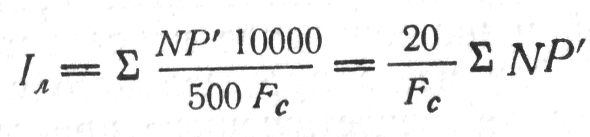 На всех проектируемых водохранилищах интенсивность промысла, рассчитанная через условное орудие лова, является величиной постоянной и равняется 5. На существующих водохранилищах величина этого показателя колеблется от 2 (Рыбинское) до 27 (Вышневолоцкое). На Иваньковском водохранилище эти показатели равны 5,3, на Угличском 5,4, на Веселовском 4,7, на подмосковных 5,2.Таким образом, на водоемах, где показатель интенсивности промысла выше 5, происходит перенасыщение водоема орудиями лова, что приводит к перелову, а там, где этот показатель меньше 5, — к недолову.Для окончательного суждения о состоянии рыбных запасов необходимо иметь материалы о видовом и возрастном составе рыб, о темпе их роста и условиях размножения  и нагула.Для полноты анализа существующей интенсивности лова на водоеме необходимо привести к единице (10000 га) его площади, число рыбаков и мощность в лошадиных силах всего промыслового флота, принимающих участие на лову в исследуемый сезон года.Одним из важных показателей эксплуатации водоема или его отдельного района является интенсивность облова его площадей, зависящая от числа участвующих орудий лова, их размера, режима и техники лова и от степени пригодности площадей для рыболовства.Величина интенсивности облова площади водоема или отдельного района Io равна частному от деления суммы площадей обтяжки, или облова отдельными орудиями лова за сезон работы, на среднюю площадь водоема исследуемого периода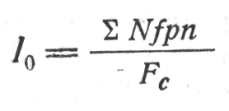 N - число однотипных и одноразмерных орудий лова; F - площадь облова в га за замет или установку; p - число притонений, подъемов или установок в сутках; n - число промысловых дней каждого орудия лова за сезон работы; Fc - средняя площадь водоема в га или отдельного его района за исследуемый сезон. Для полного анализа существующего промысла с точки зрения рациональности использования запасов рыбного стада необходимо сопоставлять удельный вылов, его видовой и возрастной состав с насыщенностью водоема орудиями лова и интенсивностью облова его площади.  Контрольные вопросы. Что понимается под интенсивностью лова? Какие виды рыб подвергаются перелову?Какие виды рыб недоиспользуются промыслом? Назовите виды  интенсивности лова и их определения. Как определяется интенсивность лова? 